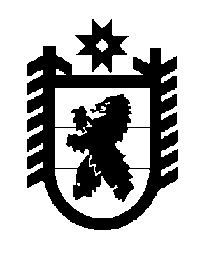 Российская Федерация Республика Карелия    ПРАВИТЕЛЬСТВО РЕСПУБЛИКИ КАРЕЛИЯПОСТАНОВЛЕНИЕот 19 мая 2012 года № 161-Пг. Петрозаводск О разграничении имущества, находящегося в муниципальной собственности Сегежскогомуниципального районаВ соответствии с Законом Республики Карелия от 3 июля 2008 года № 1212-ЗРК "О реализации части 111 статьи 154 Федерального закона от 22 августа 2004 года № 122-ФЗ "О внесении изменений в законодательные акты Российской Федерации и признании утратившими силу некоторых законодательных актов Российской Федерации в связи с принятием феде-ральных законов  "О внесении изменений и дополнений в Федеральный закон "Об общих принципах организации законодательных (представи-тельных) и исполнительных органов государственной власти субъектов Российской Федерации" и "Об общих принципах организации местного самоуправления в Российской Федерации" Правительство Республики Карелия п о с т а н о в л я е т:1. Утвердить перечень имущества, находящегося в муниципальной собственности Сегежского муниципального района, передаваемого в муниципальную собственность Надвоицкого городского поселения, согласно приложению.2. Право собственности на передаваемое имущество возникает у Надвоицкого городского поселения со дня вступления в силу настоящего постановления.             ГлаваРеспублики  Карелия                                                               А.В.НелидовПереченьимущества, находящегося в муниципальной собственности Сегежского муниципального района, передаваемого в муниципальную собственностьНадвоицкого городского поселения___________________Приложение к постановлению Правительства Республики Карелия                от  19 мая 2012 года № 161-П№п/пНаименованиеимуществаАдрес местонахожденияимуществаИндивидуализирующиехарактеристики имуществаКвартира № 17пгт Надвоицы,   ул.Ленина, д.5общая площадь 42,9 кв.мКвартира № 32пгт Надвоицы,   ул.Ленина, д.5общая площадь 30,1 кв.мКвартира № 2дер.Каменный Бор, ул.Постоянный поселок, д.5общая площадь 60,9 кв.мКвартира № 7дер.Каменный Бор, ул.Постоянный поселок, д.6общая площадь 44,8 кв.м